ANF会員企業様　各位　　　　　　　　　　　　　　　　　　　　　令和6年１月12日会津産業ネットワークフォーラム『地方版　東北・新潟地域の車を考える会inあいづ』　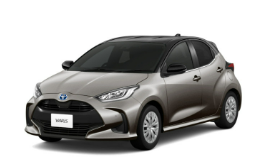 展示・プレゼンテーションへの参加企業募集のご案内　　　　7年ぶりに会津で「車を考える会」を開催することとなりました。前回同様に、来賓としてトヨタ自動車東日本㈱様を予定しておりますが、今回は新たにそのトヨタ自動車東日本㈱のTier１企業様も予定しております。Tier1企業様との繋がりは、より現実的な販路拡大の一歩になればと期待しております。今回のご案内は、内容①の展示・プレゼンテーションのみの募集となっておりますが、展示・プレゼンテーションの後には、昨年の総会でご講演いただきました東経連BCの川村様より昨年のご講演内容より更に深い講話を頂く予定ですので是非ご参加ください。また、この会の前に、展示・プレゼンテーションや展示会などの販路拡大の場でお役に立つセミナーも開催いたしますので、併せてご参加ください。今回の「車を考える会」の内容などは以下の通りですが、今回の募集は、①のみです。日時：令和6年3月13日（水）14:00～場所：会津若松ワシントンホテル内容：①　展示・プレゼンテーション　（各社10分～15分）14：00～　8～10社予定　　　②　講演会　演題：未定（決定次第ご連絡します）　　16：00～東経連ビジネスセンター　事業化コーディネーター　　　　　元トヨタ自動車東日本㈱　センチュリー開発チーフスタッフ　川村　洋一　様　　　③　名刺交換会・懇親会　　　　　　　　　　　　　　17：30～-----------------------------------------------------------------------------------------------------の「展示・プレゼンテーション」についてのご参加申し込みは、２方法ありまます。申し込み締め切り：1/29（月）1.　e-mail/FAXの場合はこちらにご記入後にお送りください。＊参加企業名（　　　　　　　　　　　　　　）＊部署名・役職名・氏名（担当者）（　　　　　　　　　　　　　　　）＊連絡先　TEL（　　　　　　　　　　）e-mail address（　　　　　　　　　　　　　　）＊もし、次の日に企業視察が予定される場合の企業視察は希望されますか？　　希望する（　　　）、希望しない（　　　）、検討中（　　　）2.Web上で申し込む場合は、こちらをクリックして申し込みください。